   Załącznik Nr 3Na potrzeby postępowania o udzielenie zamówienia publicznego pn. „Dostawa samochodu specjalnego do czyszczenia kanalizacji” nr referencyjny ZWIK/DI/ZP-39/2021WYKAZ WYKONANYCH DOSTAW wykaz wykonanych, a w przypadku świadczeń okresowych lub ciągłych również wykonywanych nadal, głównych dostaw w zakresie niezbędnym do wykazania spełniania warunku wiedzy i doświadczenia w okresie ostatnich 3 lat przed upływem terminu składania ofert, a jeżeli okres prowadzenia działalności jest krótszy – wykonanych (wykonywanych) w tym okresie, z podaniem ich wartości, przedmiotu, dat wykonania i podmiotów, na rzecz których je wykonano, oraz załączeniem dowodów określających, czy te dostawy zostały wykonane lub są wykonywane należycie; dla celów niniejszego zamówienia głównymi dostawami, które musi obejmować ww. wykaz, są co najmniej 2 dostawy fabrycznie nowych pojazdów o parametrach technicznych zbliżonych do przedmiotu niniejszego zamówienia w szczególności pojazdu dwuosiowego o DMC podwozia od 7 do 9 ton, z zamontowanymi zbiornikami po bokach ze stali nierdzewnej oraz z zamontowanym kompresorem krzywkowym, oraz załączeniem dowodów określających czy te dostawy zostały wykonane lub są wykonywane należycie, przy czym dowodami, o których mowa, są referencje bądź inne dokumenty wystawione przez podmiot, na rzecz którego dostawy były wykonywane lub są wykonywane.……………….…….……. (miejscowość), dnia ………….……. r. 							………………………………………………………………      Podpis(-y) i pieczęć(-cie) osoby(osób) uprawnionej(-ych)           do reprezentowania Wykonawcy lub upoważnionej                       							 do występowania w jego imieniu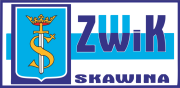 Zakład Wodociągów i Kanalizacji Sp. z o.o. w SkawiniePrzedmiot zamówienia i jego charakterystyka (zakres rzeczowy); informacje potwierdzające spełnienie warunków określonych w SWZOkres realizacjiPodmiot, na rzecz którego dostawy zostały wykonaneWartość umowy netto(PLN)